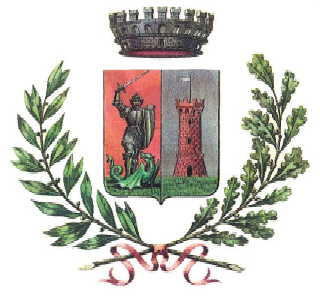 AVVISO PUBBLICOPER L’ATTIVAZIONE DI MISURE FINANZIARIE URGENTI CONNESSE ALL’EMERGENZA EPIDEMIOLOGICA COVID-19 ART. 2 D. L. 23 NOVEMBRE 2020 N. 154.Il presente AVVISO regola i criteri e le modalità per la concessione dei buoni spesa di cui all’art. 2 d.l. 23 novembre 2020 n.154, finalizzata a far fronte alla situazione economica determinatasi per effetto delle conseguenze dell’emergenza COVID-19.VISTA la Deliberazione della Giunta Comunale n. 2 del 12/01/2021;CRITERI DI ACCESSOPossono accedere alle misure di cui all’art 2 del D.L. 154/2000 , le persone residenti nel Comune di Gualdo Cattaneo alla data di pubblicazione del presente avviso ; Per ogni nucleo familiare la domanda può essere presentata da un solo componente;Al fine di attestare il possesso dei requisiti per l’accesso alla misura previsti dal provvedimento, il beneficiario dovrà presentare dichiarazione sostitutiva di atto notorio L’Amministrazione provvederà ad effettuare verifiche a campione sulle dichiarazioni ai sensi dell’art 11 DPR 445/2000; L’Amministrazione verifica la veridicità delle dichiarazioni rese in sede di istanza provvedendo al recupero delle somme erogate ed alla denuncia all’Autorità Giudiziaria ai sensi dell’art.76 del DPR 445/2000 in caso di false dichiarazioni.MODALITA’ DI EROGAZIONEAi fini dell’assegnazione dei buoni spesa si terrà conto delle richieste delle persone residenti nel Comune di Gualdo Cattaneo che si trovino a non avere risorse economiche disponibili per poter provvedere all’acquisto di generi alimentari e/o prodotti di prima necessità a causa della situazione economica derivante dall’emergenza epidemiologica in atto.I beneficiari verranno individuati tenendo conto della composizione del nucleo familiare più esposto ai rischi derivanti dall’emergenza epidemiologica da virus Covid-19 e dando priorità per quelli non già assegnatari di sostegno pubblico o ammortizzatore sociale.Il beneficio riconosciuto al nucleo familiare ha carattere occasionale “una tantum” .DETERMINAZIONE DEL BUONO SPESAIl Comune provvederà all’erogazione di buoni spesa – che verranno consegnati direttamente al domicilio del beneficiario .L’importo è determinato in considerazione dei requisiti A o B e della composizione del nucleo  familiare.per nuclei familiariA) che al momento della presentazione dell'istanza non hanno alcuna fonte di reddito attiva e/o di sostentamento (quali a titolo esemplificativo stipendio, reddito lavoro autonomo, pensioni, indennità, rendite, cassa integrazione ordinaria/deroga, reddito di cittadinanza, ecc….) e che non hanno accumuli bancari o postali a qualsiasi titolo superiori a € 12.000,00.per nuclei familiariB) che hanno una fonte di reddito attiva e/o di sostentamento (quali a titolo esemplificativo stipendio, reddito lavoro autonomo, pensioni, indennità, rendite, cassa integrazione ordinaria/deroga, reddito di cittadinanza, ecc….) per un importo non superiore a € 500,00 mensile per un componente, € 800 per due componenti, aumentato di € 200 per ogni componente aggiunto-  e che non hanno accumuli bancari o postali a qualsiasi titolo superiori a € 12.000,00;La scadenza per la presentazione delle richieste è fissata per il  giorno 15 febbraio 2021 alle ore 14.00.I buoni saranno spendibili presso gli esercizi commerciali convenzionati con il Comune , fino al 30 giugno2021.L’istanza deve essere compilata utilizzando il modello allegato -  ed inviata - preferibilmente on-line - al seguente indirizzo di posta elettronica:comune.gualdocattaneo@postacert.umbra.itL’istanza potrà essere scaricata dal sito istituzionale del Comune e potrà essere compilata direttamente in quanto in formato editabile.Per eventuali informazioni chiamare i seguenti numeri telefonici 0742/929422, 0742/929443.CRITERI E CATEGORIE DI PRIORITA’ Qualora le risorse da assegnare ai beneficiari siano superiori rispetto alla disponibilità del Fondo di Solidarietà Alimentare disponibili, l’Ufficio Servizi Sociali, procederà ad effettuare una graduatoria, tenendo conto dei seguenti criteri di priorità, fermo restando i requisiti A e B di cui sopra:nucleo familiare/famiglia monogenitoriale con minore/i  …………………..…. punti 10nucleo familiare/famiglia monogenitoriale con disabile/i (ai sensi dell’art.3 L.104/92)                                                                                                                    …….………..punti 8nucleo familiare che sostengono un canone di locazione privato                                                                                                                …………..….punti 4nucleo familiare che sostiene il canone di locazione pubblico……………...…… punti 3I punteggi risultanti dall’eventuale graduatoria sono cumulabili.A parità di punteggio i buoni spesa verranno assegnati in base all’ordine di arrivo della domanda al Protocollo del Comune di Gualdo Cattaneo.MODALITA’ DI UTILIZZO DEL BUONO SPESAI buoni spesa alimentari dovranno essere utilizzati presso gli esercizi commerciali presenti nel territorio comunale, aderenti all’iniziativa, secondo le modalità che verranno successivamente indicate e pubblicate sul sito istituzionale del Comune.E’ fatto assoluto divieto di acquisto di bevande alcoliche.Gualdo Cattaneo, 13/01/2021Il Responsabile dell’Area Affari Generali e Servizi alla Persona                                        F.to Dott.ssa Stefania BertinelliCOMPOSIZIONE DEL NUCLEO FAMILIARE IMPORTONuclei sino a due persone300Nuclei da  4 persone600Nuclei con 5 persone o più persone800COMPOSIZIONE DEL NUCLEO FAMILIARE IMPORTONuclei sino a due persone200Nuclei da  4 persone400Nuclei con 5 persone o più persone500